Publicado en Madrid el 09/10/2019 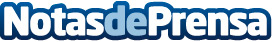 Bodega de los Secretos explica cuáles son los 8 alimentos imprescindibles de otoñoInaugurar temporada significa un cambio de clima, de costumbres y también de alimentación. Llega el otoño y con él nuevos sabores que añadir a los platos para hacerlos más apetitosos y, especialmente, más sanos. Las legumbres, el pescado azul o las setas son algunos de los alimentos más demandados durante esta época del año. El restaurante Bodega de los Secretos explica ahora qué 8 alimentos no deben faltar en las despensas este otoño, a la vez que invita a degustar su brillante propuestaDatos de contacto:Bodega de los Secretos659946553Nota de prensa publicada en: https://www.notasdeprensa.es/bodega-de-los-secretos-explica-cuales-son-los_1 Categorias: Nutrición Gastronomía Sociedad Madrid Entretenimiento Restauración http://www.notasdeprensa.es